BRANDON HIGH SCHOOL
BOYS VARSITY BASKETBALLBrandon High School Boys Varsity Basketball beat Lake Fenton High School 57-48Friday, January 24, 2020
7:30 PM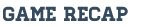 .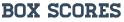 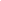 